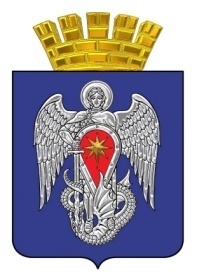 МИХАЙЛОВСКАЯ ГОРОДСКАЯ ДУМАВОЛГОГРАДСКОЙ ОБЛАСТИРЕШЕНИЕПринято Михайловской городской Думой  2022 г.                                                            № Отчет о работе автономного учреждения городского округа город Михайловка Волгоградской области «Центр градостроительства и землеустройства» за 2021 год          Рассмотрев информацию директора автономного учреждения городского округа город Михайловка Волгоградской области «Центр градостроительства и землеустройства» за 2021 год, Михайловская городская Дума  РЕШИЛА:1. Отчет о работе автономного учреждения городского округа город Михайловка Волгоградской области «Центр градостроительства и землеустройства» за 2021 год принять к сведению (прилагается).2. Настоящее решение вступает в силу с даты подписания.Председатель Михайловской городской ДумыВолгоградской области                                                                                В.А.Круглов 2022 г.Приложение к решению Михайловской городской Думы Волгоградской области  от   №    «Отчет о работе автономного учреждения городского округа город Михайловка Волгоградской области «Центр градостроительства и землеустройства» за 2021 годОтчет«Оработе автономного учреждения городского округа город Михайловка Волгоградской области «Центр градостроительства и землеустройства»»(за 2021 год)г.Михайловка  2022г.Автономное учреждение городского округа город Михайловка Волгоградской области «Центр градостроительства и землеустройства»,  создано в соответствии с Гражданским  кодексом  Российской  Федерации, Федеральным законом № 174-ФЗ от 03.11.2006 г. «Об автономных учреждениях».   Учреждение  является  некоммерческой  организацией, созданной в целях совершенствования и упорядочения работ по подготовке документов для обеспечения предоставления  муниципальных услуг.          Учредителем Учреждения является городской округ город Михайловка Волгоградской области. Функции и полномочия учредителя Учреждения от имени городского округа город Михайловка Волгоградской области осуществляет администрация городского округа город Михайловка Волгоградской области. Полномочия собственника имущества Учреждения от имени городского округа город Михайловка Волгоградской области осуществляет администрация городского округа город Михайловка Волгоградской области в лице отдела по имуществу и землепользованию городского округа город Михайловка Волгоградской области.       В соответствии с внесением изменений в постановление Главы городского округа город Михайловка Волгоградской области от 04 июня 2010г. №910 « О назначении членов наблюдательного совета автономного учреждения городского округа город Михайловка Волгоградской области «Центр градостроительства и землеустройства» № 2193 от 28.07.2021г. был назначен наблюдательный совет автономного учреждения в составе:        - Пестряков Александр Владимирович - заместитель главы городского округа по жилищно-коммунальному хозяйству;        - Колесникова Анна Николаевна – начальник отдела по имуществу и землепользованию городского округа город Михайловка Волгоградской области;        - Онуфриенко Нина Сергеевна – юрисконсульт автономного учреждения «Центр градостроительства и землеустройства»;        - Шаповалов Алексей Владимирович – начальник отдела геодезических, картографических работ и оценки автономного учреждения «Центр градостроительства и землеустройства»;        - Локтионов Петр Григорьевич - директор СХ ООО «Тишанка», представитель от общественности;        - Аханова Тамара Владимировна – председатель Михайловской городской организации Волгоградского регионального отделения Всероссийской общественной организации ветеранов (пенсионеров) войны, труда, вооруженных сил и правоохранительных органов, представитель от общественности;      Учреждение самостоятельно ведет  финансово-хозяйственную деятельность. Имеет лицевые счета,  открытые в казначействе.        Финансовое обеспечение деятельности осуществляется за счет средств городского округа город Михайловка Волгоградской областии средств от приносящей доход деятельности.       АУ «ЦГиЗ» оказывает платные услуги в сфере:                - геодезических и картографических работ;                - земельно-имущественных отношений;                - оказания бухгалтерских услуг населению;                - в сфере архитектурно-градостроительной деятельности;            Средняя численность работников за 2021 год – 25 человека (12 – женщин, 13 - мужчин) с фондом оплаты труда 9 561 тыс.руб. В 2021 году учреждением была проведена специальная оценка по проверке условий труда на местах, где трудятся работники.Средняя заработная плата сотрудников за истекший год составила 22 163,79 руб. в месяц.За 2021 год сотрудники АУ «ЦГиЗ» прошли обучение по программе профессиональной переподготовке «ППОУ ДПО» - 1 человек;   Программа  профессиональной переподготовки "Государственные, муниципальные и корпоративные закупки) (заочная с применением дистанционных образовательных технологий)- 1 человек;         Стоимость имущества учреждения составила 19 039 тыс. руб. , из них:  10 750 тыс.руб. недвижимое имущество, 4 328 тыс.руб. особо ценное движимое, 3 198  тыс.руб. движимое имущество.  Основные фонды находятся в соответствующем состоянии, эффективно используются учреждением для достижения целей деятельности.Поступления денежных средств из городского бюджета за 2021г. составили 9 889 949,86 руб.из них: -Целевое финансирование на выполнение государственного муниципального задания 9 435 661,60 руб.Расходы субсидии всего – 9 435 757,01 руб.в том числе:Оплата труда и начисления на выплаты по оплате труда – 7 758 788,99 руб.в том числе:заработная плата – 5 936 610,70 руб.начисления на выплаты по оплате труда – 1 822 178,29 руб.Приобретение работ, услуг – 1 276 822,52 руб.в том числе:услуги связи – 188 033,31 руб.коммунальные услуги – 434 151,25 руб.работы, услуги по содержанию имущества – 280 456,92 руб.прочие работы, услуги  - 337 218,61 руб.Прочие расходы – 36 962,43 руб.Расходы по приобретению нефинансовых активов – 400 145,50 руб.в том числе:материальных запасов – 130 384,77 руб.горюче-смазочных материалов -269 760,73 руб.- Целевое финансирование на оплату кредиторской задолженности за 2021г.Расходы субсидии всего – 344 288,26 руб.в том числе:Оплата труда и начисления на выплаты по оплате труда – 307 734,72 руб.в том числе:начисления на выплаты по оплате труда – 307 734,72 руб.Приобретение работ, услуг – 36 553,54 руб.в том числе:услуги связи – 16 170,40 руб.коммунальные услуги – 533,14 руб.прочие работы, услуги  - 19 850,00 руб.2. Поступления от приносящей доход деятельности за 2021г. составили 1 895 298,22 руб.из них:- Остаток денежных средств на расчетном счете на 01.01.2021г. составил 208 330,31 руб.- Доходы от оказания платных услуг (работ) 1 686 967,91 руб.Расходы по приносящей доход деятельности всего – 1 825 843,57 руб.в том числе:Оплата труда и начисления на выплаты  по оплате труда – 976 876,30руб.в том числе:заработная плата – 749 889,00 руб.начисления на выплаты по оплате труда – 226 987,30 руб.Приобретение работ, услуг – 357 562,17 руб.в том числе:услуги связи – 14 244,96 руб.работы по содержанию имущества – 155 624,80 руб.Прочие работы, услуги – 78 498,00 руб.Прочие расходы – 109 194,41 руб.Расходы по приобретению нефинансовых активов – 491 405,10 руб.в том числе:основных средств – 392 986,00 руб.материальных расходов – 40 661,10 руб.горюче-смазочных материалов -57 755,00 руб. В течение года были произведены расходы на общую сумму 11 605 888,84 руб.       Муниципальное задание  автономного учреждения городского округа город Михайловка Волгоградской области «Центр градостроительства и землеустройства» на 2021 год и плановый период 2022-2023 годы, утверждено главой городского округа город Михайловка Волгоградской области.  Плановый объем работ на 2021 год составил 100 услуг,  фактический объем выполненных работ за 2021г. составил 104 услуги. Размер субсидии из бюджета городского округа город Михайловка на 2021 год (согласно соглашению о порядке и условиях предоставления субсидии на финансовое обеспечение выполнения муниципального задания на оказание муниципальных услуг (выполнение работ)) определен в сумме  10 155 711,74 руб.  Фактическое поступление  субсидии из бюджета городского округа город  Михайловка на выполнение муниципального задания  составило 9 435 661,60 руб.           В целях совершенствования и упорядочения работы по подготовке документов для обеспечения предоставления муниципальных услуг между автономным учреждением городского округа город Михайловка Волгоградской области и администрацией городского округа город  Михайловка Волгоградской области заключено соглашение, предметом которого, является взаимодействие сторон при подготовке документов, издаваемых в рамках исполнения полномочий органа местного самоуправления. Взаимодействие осуществляется в сферах:       - архитектурно-градостроительной деятельности;       - жилищных правоотношений;       - земельных правоотношений;За 2021 год, согласно, заключенного соглашения, оказано 1 065  услуг, а именно:-присвоение, изменение и аннулирование адресов – 75усл.;- ведение адресного реестра, внесение сведений об адресах в федеральную информационную адресную систему – 75 усл.;- подготовка топографо-геодезических съемок –385усл.;- межевание земельных участков (образование,объединение, разделение земельных участков – 115усл.;- выезд кадастрового инженера для муниципального контроля – 116усл.;- выполнение схем благоустройства территории – 71усл.;- выполнение технических планов на объекты недвижимого имущества (здания, сооружения различных категорий пользования) – 25усл.;- признание граждан малоимущими в целях постановки их на учет в качестве нуждающихся в жилых помещениях, предоставляемых по договорам социального найма – 42 усл.;- признание молодых семей в качестве нуждающихся в улучшении жилищных условий – 44 усл.;- предоставление информации об очередности предоставления жилых помещений на условиях социального найма – 5 усл.;- перерегистрация граждан, состоящих на учете в качестве нуждающихся в жилых помещениях, предоставляемых по договорам социального найма – 27 усл.;- выдача решения о регистрации граждан по месту жительства (пребывания) в муниципальное жилое помещение – 1 усл.;- заключение договоров найма жилых помещений специализированного жилищного фонда – 3 усл.;- прием заявлений документов, а так же постановка граждан на учет в качестве нуждающихся в жилых помещениях – 14 усл.;- рассмотрение заявлений о наличии у граждан оснований для признания нуждающимися в жилых помещениях, предоставляемых по договорам социального найма – 10 усл.;- прием заявления о предоставлении социальной выплаты на приобретение или строительство жилого помещения – 2 усл.;- составление отчетов о рыночной стоимости аренды муниципальных помещений (встроенных помещений) и муниципальных объектов недвижимости – 45 усл.;- составление отчетов о рыночной стоимости аренды земельных участков, различных категорий использования (земли населенных пунктов, земли сельскохозяйственного назначения) – 10 усл.За 2021 год оказано 508,00 платныхуслуг, а именно:- выполнение кадастровых работ в связи с уточнением местоположения границ и (или) площади земельного участка на территории городского округа город Михайловка – 60 усл.;- подготовка проекта договора (купли-продажи, дарения и т.д.) – 9 усл.;- подготовка проекта соглашения (о переуступке прав и обязанностей по договору о порядке землепользования и др -18 усл.;- заполнение декларации об объекте недвижимого имущества – 67 усл.;- изготовление поэтажного плана здания, строения, сооружения – 42 усл.;- заполнение уведомления о планируемом строительстве – 55 усл.;- заполнение уведомления об окончании строительства – 47 усл.;- выдача справки об отсутствии строений на земельном участке, расположенном на территории городского округа город  Михайловка	- 2 усл.;- топографо-геодезическая съемка  М 1:500 (для газоснабжения, водоснабжения, электроснабжения) на территории городского округа город  Михайловка-34 усл.;- выполнение схемы расположения земельного участка на кадастровой карте – 14 усл.;- исполнительная топографо-геодезическая съемка М1:500; М1:1000; М1:2000 – 2 усл.; - топографо-геодезическая съемка масштаба М 1:500 (для газоснабжения, водоснабжения, электроснабжения) в черте  города Михайловка в пределах 50м до точки подключения – 58 усл.;- выполнение выкопировки на жилой дом для горгаза – 29 усл.;- изготовление и выдача технического плана на одноэтажный жилой дом площадью не более 100 кв.м	- 50 усл.;- изготовление и выдача технического плана на двухэтажный дом площадью более 100 кв.м – 21усл.Учреждением оказывается посильная помощь и городскому округу город Михайловка, а именно закуплены световые консоли и световые фигуры для благоустройства территории городского округа город Михайловка на сумму 324 900,00 руб.Директор АУ «ЦГиЗ»                                           Н.Г.КожевниковМ.П.